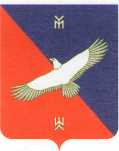 РЕШЕНИЕот 21 декабря 2018 года	             № 44-5ОБ УТВЕРЖДЕНИИ ПРОГНОЗНОГО ПЛАНА (ПРОГРАММЫ) ПРИВАТИЗАЦИИМУНИЦИПАЛЬНОГО ИМУЩЕСТВА СЕЛЬСКОГО ПОСЕЛЕНИЯ НОВОКИЕШКИНСКИЙ СЕЛЬСОВЕТ МУНИЦИПАЛЬНОГО РАЙОНА КАРМАСКАЛИСКИЙ РАЙОН  РЕСПУБЛИКИ БАШКОРТОСТАН НА 2019 - 2022 ГОДЫВ целях реализации Федерального закона Российской Федерации от 21 декабря 2001 N 178-ФЗ "О приватизации государственного и муниципального имущества", руководствуясь статьями 50, 85, Федерального закона от 06 октября 2003 N 131-ФЗ "Об общих принципах организации местного самоуправления в Российской Федерации", Совет сельского поселения Новокиешкинский сельсовет муниципального района Кармаскалинский район  Республики Башкортостан решил:1. Утвердить прилагаемый Прогнозный план (программу) приватизации муниципального имущества сельского поселения Новокиешкинский сельсовет муниципального района Кармаскалинский район Республики Башкортостан на 2019 -2022  годы.2. Установить, что решение о создании комиссии и о приватизации объектов, включенных в Прогнозный план (программу) приватизации, принимает администрация сельского поселения Новокиешкинский сельсовет муниципального района Кармаскалинский район Республики Башкортостан. 3. Установить, что Совет сельского поселения Новокиешкинский сельсовет муниципального района Кармаскалинский район Республики Башкортостан имеет право дополнительно принять решение о приватизации объектов, не включенных в указанный Прогнозный  план (программу) приватизации.4. Денежные средства, полученные от продажи муниципального имущества сельского поселения, подлежат перечислению в бюджет сельского поселения Новокиешкинский сельсовет муниципального района Кармаскалинский район Республики Башкортостан.5. Контроль за выполнением настоящего решения  возложить на постоянную комиссию Совета  сельского поселения Новокиешкинский сельсовет муниципального района Кармаскалинский район Республики Башкортостан по бюджету, финансам и вопросам собственности.    Глава сельского поселения                                      Ф.Ф.ГайнуллинПриложение к решению Совета сельского поселения Новокиешкинский  сельсовет муниципального района Кармаскалинский район Республики Башкортостан от  21.12.2018 года   № 44-5           ПРОГНОЗНЫЙ ПЛАН (ПРОГРАММА)ПРИВАТИЗАЦИИ  СЕЛЬСКОГО ПОСЕЛЕНИЯ НОВОКИЕШКИНСКИЙ СЕЛЬСОВЕТ МУНИЦИПАЛЬНОГО  РАЙОНАКАРМАСКАЛИНСКИЙ РАЙОН РЕСПУБЛИКИ БАШКОРТОСТАН НА 2019 -2022 ГОДЫРаздел  I ОСНОВНЫЕ НАПРАВЛЕНИЯ ПОЛИТИКИ В СФЕРЕПРИВАТИЗАЦИИ МУНИЦИПАЛЬНОГО ИМУЩЕСТВАПрогнозный план (программа) приватизации муниципального имущества  сельского поселения Новокиешкинский сельсовет муниципального района Кармаскалинский район Республики Башкортостан на 2016 - 2018 годы разработан в соответствии с Федеральным законом Российской Федерации от 21.12.2001 N 178-ФЗ "О приватизации государственного и муниципального имущества".Приватизация муниципального имущества в 2016 -2018 годах будет проводиться в соответствии со следующими приоритетами:- приватизация муниципального имущества, не задействованного в обеспечений функции и полномочий сельского поселения Новокиешкинский сельсовет муниципального района Кармаскалинский район Республики Башкортостан;- формирование доходов бюджета сельского поселения  Новокиешкинский  сельсовет муниципального района Кармаскалинский район Республики Башкортостан. Решение о приватизации и об условиях приватизации муниципального имущества сельского поселения Новокиешкинский сельсовет муниципального района Кармаскалинский район Республики Башкортостан, указанного в разделе 2 принимается   администрацией сельского поселения Новокиешкинский сельсовет муниципального района Кармаскалинский район Республики Башкортостан в сроки, позволяющие обеспечить его приватизацию в соответствии с настоящим Прогнозным планом (программой) приватизации муниципального имущества сельского поселения Новокиешкинский  сельсовет муниципального района Кармаскалинский район Республики Башкортостан.Раздел   II МУНИЦИПАЛЬНОЕ ИМУЩЕСТВО  СЕЛЬСКОГО ПОСЕЛЕНИЯ НОВОКИЕШКИНСКИЙ СЕЛЬСОВЕТ МУНИЦИПАЛЬНОГО РАЙОНА КАРМАСКАЛИНСКИЙ РАЙОН РЕСПУБЛИКИ БАШКОРТОСТАН, ПРИВАТИЗАЦИЯКОТОРОГО  ПЛАНИРУЕТСЯ В 2019 -2022  ГОДАХПеречень объектов недвижимого имущества сельского поселения Новокиешкинский  сельсовет муниципального района Кармаскалинский район Республики Башкортостан Республики Башкортостан, которое планируется приватизировать в 2019 - 2022 годах.Объект недвижимого имущества – одноэтажное нежилое здание, общей площадью  1085,7 кв.м., в течении пятнадцати  лет не действует, в аренду не истребовано так же не задействовано в обеспечений функции и полномочий сельского поселения. Наименование объекта недвижимости – здание, назначение: нежилое здание, количество этажей: 1, общая площадь 1085,7 кв.м., адрес объекта: Республика Башкортостан, Кармаскалинский район,  с/сНовокиешкинский, с.Новые Киешки,  ул.Б.Батыровой, д. 1 В.  Кадастровый номер: 02:31:071001:345. Объект недвижимости расположен на земельном участке  с кадастровым номером  02:31:071001:342  по адресу: Республика Башкортостан, Кармаскалинский район, с/с Новокиешкинский, с.Новые Киешки, ул. Б.Батыровой, д. 1 В.На объект недвижимости и земельный участок права собственности сельского поселения – зарегистрированы.2.1.2. Объект  недвижимого имущества - зерносклад с.Утяганово, 1990 года постройки;2.1.3. Объект недвижимого имущества -  коровник с.Утяганово 1986 года постройки;2.1.4. Объект недвижимого имущества - дом животновода с.Утяганово, 1998 года постройки.2.1.5. Объект недвижимого имущества - МТМ с.Утяганово 1976 года постройки;2.1.6. Объект недвижимого имущества-гараж (аккумуляторный цех) с.Новые Киешки 1979 года постройки;2.1.7. Объект недвижимого имущества- дом животновода с.Новые Киешки 1970 года постройки;2.1.8. Объект недвижимого имущества-телятник с.Новые Киешки 1974 года постройки.